「約定」音樂錄影帶分析報告第一次聽到光良的歌是《童話》，再來就是約定，約定是繼《童話》後也是他創作的歌曲，講述的是一種承諾、等待及希望。透過《約定》這首歌，光良想說：“在生活中，有多少人還會記得他曾經承諾過的，有多少人會遵守他每一個承諾，有多少人一輩子等待，只為了守住一個承諾。” 本文將針對《約定》這首歌曲的音樂錄影帶進行分析，以下首先說明歌曲的基本資料：1.　曲名：約定2.　演唱者：光良3.　作詞作曲者：光良4.　專輯名稱：約定5.　發行時間：2006年3月6.　MV導演：周格泰《約定》這首歌曲的MV是敘事型，是請有著劇情MV大師之稱的周格泰導演來拍攝。劇情大概描述女主角是聾啞人士，光良是一個熱愛音樂的男孩，在女主角的鼓勵下，光良慢慢走向自己的舞台，卻因此拉開兩人的距離，可是最後在演唱會結束後，女主角獨自走回觀眾席，望著那舞台，起身要走時，光良回來了，並對著女主角說我愛你，這時女主角悲傷的臉才又揚起笑容。 整部MV可以從以下角度來分析：歌詞與影像的關係情歌之所以動人，其實就是詞寫的貼近人心，有原真性的歌才能觸碰人心。歌詞：為你寫的那首歌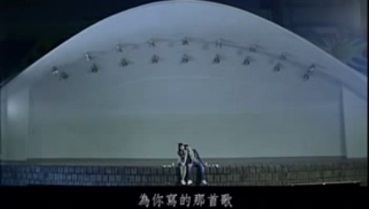 ↑這段蠻符合歌詞，有一句話這麼說：成功的男人背後總有一個女人支持他。光良靠在女主角肩上，表示女主角給予他鼓勵與支持，光良才會把這首曲子現給她。歌詞：你會記得我們的約定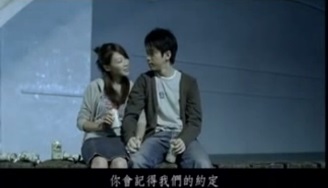 ↑十指交扣代表一種約定一種愛音樂與影像的關係整首歌是以抒情為主，前奏一下光良便開始回憶，音樂和ＭＶ就很融為一體，加上周格泰導演他擅於說故事的能力，把整首歌拍的很電影化，讓觀眾不僅是為音樂感動，也被故事情節感動。然而整首歌的音樂是以鋼琴為主，所以ＭＶ有出現很多鋼琴的畫面。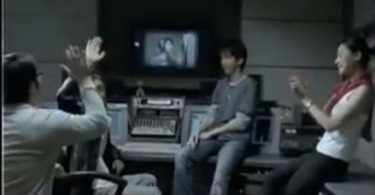 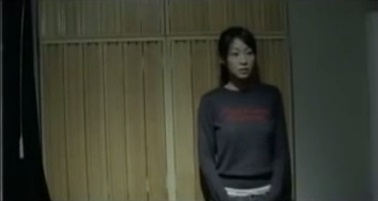 ↑間奏部分，光良漸漸在完成他的夢想後，女主角赫然發現自己容不進去，覺得和光良的距離變遠，此時音樂剛好彈出一個不規律的和絃，就像女主角的心情一樣，很糟糕。剪輯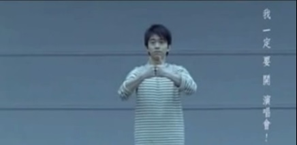 ↑前奏開始一段時間後，光良開始回憶起過去，這是其中一幕，站在舞台上跟女朋友說一定要開演唱會，其實背後有個寓意，就是在預告說光良即將有一場演唱會要開。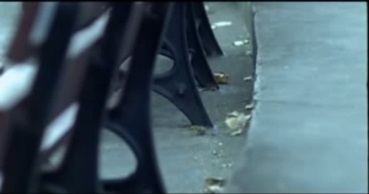 ↑鏡頭轉拍落葉，落葉有一種蕭瑟落寞的感覺，就像女主角的心情。歌手形象十歲跟著妹妹開始學鋼琴，中二開始創作，1995開始創作並唱紅了多首主打歌，其中包括《掌心》、《多心》、《如果你還愛我》、《是你變了嗎》、《傷心地鐵》、《想見你》…等膾炙人口的歌曲。同時也幫不少藝人創作和製作，光良以歌唱及寫作情歌著名，當中膾炙人口的歌曲作品包括：《童話》、《第一次》、《約定》、《右手邊》等，這些情歌往往給人溫暖且具安全感的氛圍，也因而讓他有了情歌王子的稱號！攝影技巧周格泰導演的MV通常會把人物的對話或者收錄的環境聲作為開頭，是周格泰導演擅長詮釋一首歌的方式。周格泰導演的MV最電影化，不僅他擅於講故事，從他的拍攝手法也可以找到很多電影痕跡。首先是固定鏡頭與平衡的構圖。在他的作品裡，人物總在畫面的中心位置。作品中還會加上字幕，打破了歌曲的完整性，但是卻延長了歌曲以外的空間。 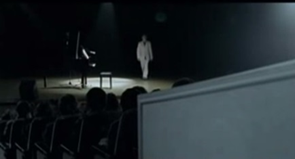 ↑開頭沒有音樂只有舞台燈光打開的聲音還有光良走上台的腳步聲，以及台下觀眾的掌聲。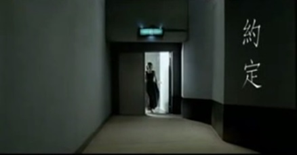 ↑再來是女主角打開門的聲音，一樣沒有任何音樂。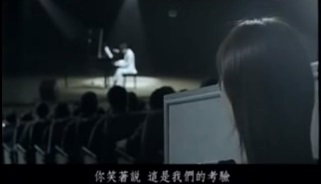 ↑女主角偷偷看著光良，運用到偷窺的概念。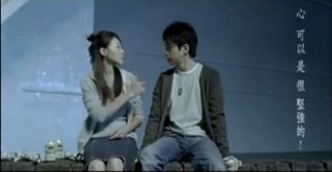 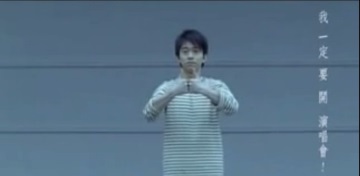 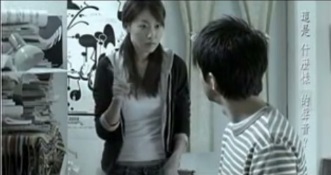 ↑就像我上面說的，作品會加上字幕，讓整首歌變得電影化。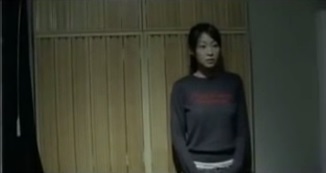 ↑鏡頭特寫女主角，鏡頭以有點晃動的方式前進，就像她的心情一樣慌一樣亂。《約定》這首歌是《童話》延續，相較於《童話》MV女主角最後因病亡故，『約定』的女主角則是位聾啞人士，要用手語和外界溝通，讓光良很不好意思地說：『明明我都是想表達對夢想的堅持與對幸福的信念，怎麼故事的女主角都不太好命，莫非是我帶衰？』周格泰導演是敘事型導演，把MV變得生活化，雖然沒有華麗的場面卻是平淡又刻畫入微，加上音樂後，又更能深入人心。在MV裡加字幕後變得電影化，MV是很重要的，一首詞曲不怎麼樣的歌如果MV拍的好，也是同樣能抓住人們的眼睛。然而光良擅長於作詞作曲，又配上這樣描繪不錯的ＭＶ，整體來講真的是不錯！光良的歌其實都不錯，我也很喜歡，光良他以感謝大家對《童話》的支持以及背後幫助他的人，來完成《約定》。光良說，『這一路上我持續創作，持續唱歌給大家聽，謝謝一路上大家的肯定與認同，我還會繼續創作，繼續寫好聽的歌，繼續感動每一個人。我要大家陪我一起走下去。這是我和大家永遠的「約定」！』　　　　　　　　　　　　　　　　　　　　　　　　　　　　字數統計：1749參考資料：光良《約定》－北方網－文化娛樂http://ent.big5.enorth.com.cn/system/2006/03/10/001252958.shtml有故事的ＭＶ導演－周格泰http://htshboy-video.blogspot.tw/2011/04/mv-story.html周格泰－簡介、代表作、風格淺析、執導作品－金山詞霸漢語http://hanyu.iciba.com/wiki/1642511.shtml光良－中華百科http://wikiyou.tw/%E5%85%89%E8%89%AF/Yahoo奇摩知識+https://tw.m.yahoo.com/w/kplus/question?qid=1306020908115光良的歷年專輯與介紹－KKBOXhttp://www.kkbox.com/tw/tc/artist/lcVWujDT2i5.N3g0F01c008J-index-1.html#info_